UCL Department of Greek and latin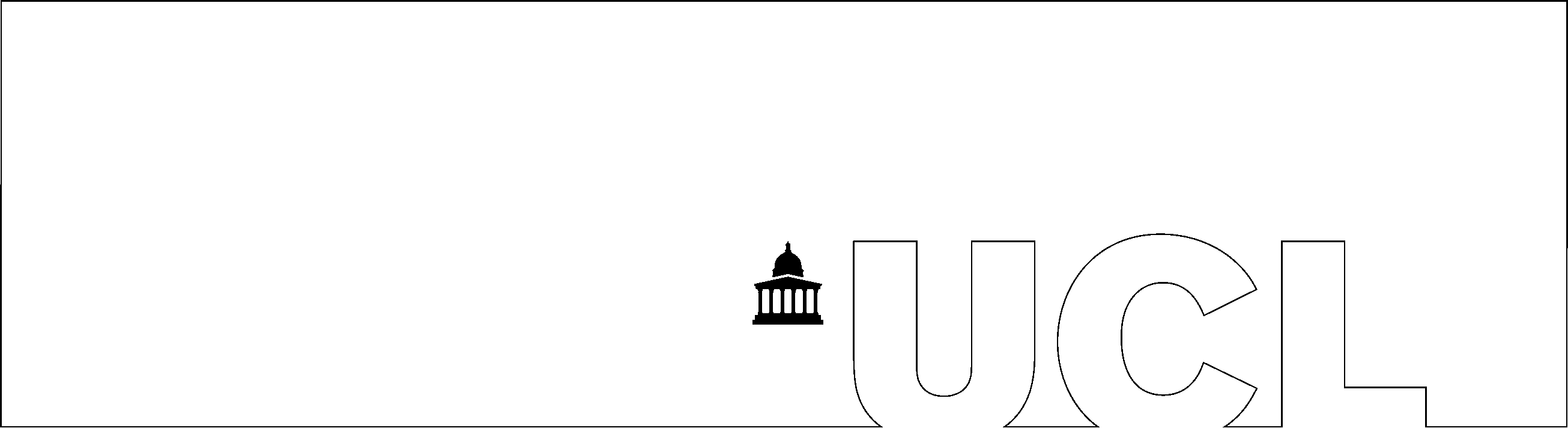 essay competition for school students, summer 2021coversheet I certify that this essay is my own work, that it is within the word count (2000 words) and that I have appropriately acknowledged any material taken from other sources.Signed: Date: first namesurnameemail addressyear of studyessay titlename and address of schoolare you entering this competition as a ‘widening participation’ candidate? (yes/no)Please consult UCL’s definition of applicants in this category. are you attending the outreach summer school and intending to apply for a contextual offer?(yes/no)Is there anything else you think we should know?date of submission